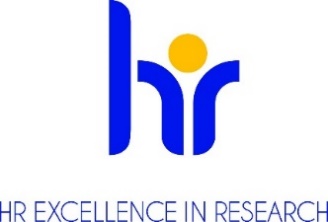 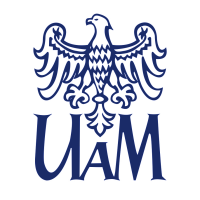 UNIWERSYTET IM. ADAMA MICKIEWICZA W POZNANIUOGŁASZAKONKURSna stanowisko Stypendysta/ Stypendystka (OPUS 2021/41/B/HS5/01557)
na Wydziale Prawa i AdministracjiPodstawowe informacjeDyscyplina naukowa (research field): Prawo, ekonomia, zarządzanie, socjologia lub inne nauki społeczneWymiar czasu pracy (job status) (hours per week) i liczba godzin pracy w tygodniu w zadaniowym systemie czasu pracy: 10 godzin w tygodniuPodstawa nawiązania stosunku pracy i  przewidywany czas zatrudnienia (type of contract): umowa stypendialna na czas 1 rokuPrzewidywany termin rozpoczęcia pracy (envisaged job starting date): 1 marca 2023Miejsce wykonywania pracy (work location):Wydział Prawa i Administracji, Uniwersytet im. Adama Mickiewicza w Poznaniu, ul. Św. Marcin 90, 61-809 PoznańTermin, forma i miejsce złożenia aplikacji: (application deadline and how to apply)Termin składania aplikacji: 10 stycznia 2023Komplet dokumentów należy przesłać drogą elektroniczną na adres mailowy kierownika projektu: izabela.schiffauer@amu.edu.pl, podając w tytule wiadomości „Konkurs na stypendium naukowe OPUS 2021/41/B/HS5/01557”.7. Wymagane dokumenty (required documents)Zgłoszenie kandydata do konkursu;Curriculum Vitae; Dyplomy lub zaświadczenia wydane przez uczelnie potwierdzające wykształcenie 
i posiadane stopnie lub tytuł naukowy (w przypadku stopni naukowych uzyskanych zagranicą - dokumenty muszą spełniać kryteria równoważności określone w art. 328 ustawy z dnia 20 lipca 2018 roku Prawo o szkolnictwie wyższym i nauce (Dz.U. z 2022 r. poz. 574 z późn. zmianami) Informacja o osiągnięciach badawczych, dydaktycznych i organizacyjnych,Inne dokumenty określone przez komisję konkursową.Zgoda na przetwarzanie danych osobowych następujacej treści : Zgodnie z art. 6 ust.1 lit a ogólnego rozporządzenia o ochronie danych osobowych z dnia 27 kwietnia 2016 r. (Dz. U. UE L 119/1 z dnia 4 maja 2016 r.) wyrażam zgodę na przetwarzania danych osobowych innych niż: imię, (imiona) i nazwisko; imiona rodziców; data urodzenia; miejsce zamieszkania (adres do korespondencji); wykształcenie; przebieg dotychczasowego zatrudnienia, zawartych w mojej ofercie pracy dla potrzeb aktualnej rekrutacji.";Warunki konkursu określone przez komisję konkursową Określenie kwalifikacji: (researcher profile) zgodnie z wytycznymi EuraxessX R 1 naukowiec nieposiadający stopnia doktora  R 2 naukowiec ze stopniem doktora 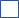  R 3 samodzielny naukowiec  R 4 doświadczony samodzielny naukowiec Opis oferty pracy (offer description)Celem projektu jest opracowanie modelowych rozwiązań pozwalających na implementację należytej staranności biznesu w zakresie praw człowieka w prawie krajowym. W tym celu badamy m.in. przygotowanie przedsiębiorstw prowadzących działalność gospodarczą w Polsce na wprowadzenie nowych prawnych obowiązków. Stypendysta wesprze zespół naukowy, którego kierownikiem jest dr Izabela Schiffauer w zakresie: wyszukiwania i analizy danych (w szczególności ankietowych) oraz literatury (desk research) oraz przygotowania materiałów i publikacji naukowych powstających w ramach projektu.Wymagania i kwalifikacje (requirments and qualifications)Do konkursu mogą przystąpić osoby, spełniające wymogi określone w art. 113 ustawy z dnia 
20 lipca 2018 roku Prawo o szkolnictwie wyższym i nauce (Dz.U. z 2022 r. poz. 574 z późn. zmianami ) oraz spełniające następujące wymagania:1. jest studentem studiów magisterskich w trybie stacjonarnym lub niestacjonarnych realizowanych w uczelniach na terytorium Polski;2. jest studentem czwartego lub wyższego roku jednolitych studiów magisterskich realizowanych w uczelniach na terytorium PolskiWymagania językowe (required languages)język 	polski i angielskipoziom (płynny)Wymagane doświadczenie badawcze, badawczo-dydaktyczne lub dydaktyczne (required research experience)zainteresowanie ilościowymi i jakościowymi metodami badawczymi, w szczególności analizą danych ankietowych; znajomość statystyki i programów statystycznych (np. SPSS, Jamovi) lub języków programowania (np. R, Python) będzie istotnym atutem;motywacja do pracy naukowej, umiejętność pracy w grupie, samodzielność, kreatywność.Benefity (benefits)atmosfera szacunku i współpracywspieranie pracowników z niepełnosprawnościamielastyczny czas pracydofinansowanie nauki językówdofinansowanie szkoleń i kursówdodatkowe dni wolne na kształcenieubezpieczenia na życieprogram emerytalnyfundusz oszczędnościowo – inwestycyjnypreferencyjne pożyczkidodatkowe świadczenia socjalnedofinansowanie wypoczynkudofinansowanie wakacji dzieci„13” pensjaKryteria kwalifikacyjne (eligibility criteria) Dorobek naukowy kandydata, w tym publikacje w renomowanych wydawnictwach/czasopismach naukowych (50% oceny końcowej);Osiągnięcia wynikające z prowadzenia badań naukowych, stypendia, nagrody oraz doświadczenie naukowe zdobyte w kraju lub za granicą, warsztaty i szkolenia naukowe, udział w projektach badawczych (20% oceny końcowej); Kompetencje do realizacji określonych zadań w projekcie badawczym (30% oceny końcowej).Przebieg procesu wyboru (selection process) Rozpoczęcie prac komisji konkursowej nie później niż 14 dni po upływie daty złożenia dokumentów.Ocena formalna złożonych wniosków.  W przypadku braku wymaganych dokumentów, wezwanie do uzupełnienia dokumentacji lub dostarczenia dodatkowych dokumentów.Wyłonienie kandydatów do etapu rozmów.Rozmowa z kandydatami spełniającymi wymogi formalne.Komisja ma prawo wystąpić o sporządzenie recenzji zewnętrznych dorobku kandydatów bądź poprosić kandydatów o przeprowadzenie zajęć dydaktycznych z możliwością ich oceny przez studentów.Inne………………..Ogłoszenie wyników przez przewodniczącego komisji konkursowej oraz poinformowanie kandydatów o rozstrzygnięciu. Informacja zwierać będzie uzasadnienie oraz wskazanie mocnych i słabych stron kandydatów. Wraz z informacją kandydatom odesłane zostaną również złożone dokumentyPerspektywy rozwoju zawodowegoPraca w międzynarodowym zespole naukowym, interdyscyplinarne doświadczenie badawcze, współautorstwo opracowywanych materiałów naukowychKlauzula informacyjna RODO :Zgodnie z art. 13 ogólnego rozporządzenia o ochronie danych osobowych z dnia 27 kwietnia 2016 r. (Dz. Urz. UE L 119 z 04.05.2016) informujemy, że:Administratorem Pani/Pana danych osobowych jest Uniwersytet im. Adama Mickiewicza  w Poznaniu 
z siedzibą: ul. Henryka Wieniawskiego 1, 61 - 712 Poznań.Administrator danych osobowych wyznaczył Inspektora Ochrony Danych nadzorującego prawidłowość przetwarzania danych osobowych, z którym można skontaktować się za pośrednictwem adresu 
e-mail: iod@amu.edu.pl.Celem przetwarzania Pani/ Pana danych osobowych jest realizacja procesu rekrutacji na wskazane stanowisko pracy.Podstawę prawną do przetwarzania Pani/Pana danych osobowych stanowi Art. 6 ust. 1 lit. a ogólnego rozporządzenia o ochronie danych osobowych z dnia 27 kwietnia 2016 r. oraz  Kodeks Pracy z dnia 
26 czerwca 1974 r. (Dz.U. z 1998r. N21, poz.94 z późn. zm.).Pani/Pana dane osobowe przechowywane będą przez okres 6 miesięcy od zakończenia procesu rekrutacji.Pani/Pana dane osobowe nie będą udostępniane innym podmiotom, za wyjątkiem podmiotów upoważnionych na podstawie przepisów prawa. Dostęp do Pani/Pana danych będą posiadać osoby upoważnione przez Administratora do ich przetwarzania w ramach wykonywania swoich obowiązków służbowych.Posiada Pani/Pan prawo dostępu do treści swoich danych oraz z zastrzeżeniem przepisów prawa, prawo do ich sprostowania, usunięcia, ograniczenia przetwarzania, prawo do przenoszenia danych, prawo do wniesienia sprzeciwu wobec przetwarzania, prawo do cofnięcia zgody w dowolnym momencie.Ma Pani/Pan prawo do wniesienia skargi do organu nadzorczego – Prezesa Urzędu Ochrony Danych Osobowych, ul. Stawki 2, 00 – 193 Warszawa.Podanie danych osobowych jest obligatoryjne w oparciu o przepisy prawa, w pozostałym zakresie jest dobrowolne.Pani/ Pana dane osobowe nie będą przetwarzane w sposób zautomatyzowany i nie będą poddawane profilowaniu.